Мастер класс в группе раннего возраста по теме:        нетрадиционные техники рисования.Автор: Кипарова Е. В.Цель: познакомить родителей и детей с нетрадиционными техниками рисования, показать приёмы нетрадиционных техник рисования, которые можно использовать со вместно с ребёнком.План:Теоретическая часть:1.Что такое нетрадиционные техники рисования?2.Виды нетрадиционных техник рисования с детьми 2-3 лет.     Практическая часть:1.рисование печатками из овощей2.рисование мыльными пузырями3.печать из ниток4.рисование ватными палочкамиЗдравствуйте! Я очень рада вас видеть. Сегодня я хочу показать вам мастер-класс по теме: «Нетрадиционные техники рисования». Сегодня вы будете не родителями, а превратитесь в детей. И мы с вами и вашими детьми будем рисовать, используя нетрадиционный материал, чтоб вы посмотрели и взяли что-то себе на вооружение. Но сначала, я хотела бы немного рассказать вам, что такое нетрадиционное рисование.Всем известно, что все дети любят рисовать. Игры с раскрасками приносят малышам много положительных эмоций. Изображая самые простые предметы, ребёнок познаёт их, у него формируются первые представления об окружающем мире. Но, обучая ребёнка рисованию, не следует переусердствовать. Не надо заставлять ребёнка рисовать. Необходимо создать у него положительную мотивацию к рисованию, желание быть творцом. Очень важно поддерживать ребёнка, постепенно открывая перед ним новые возможности изобразительной деятельности. Для детей является нетрадиционные подходы к организации изобразительной деятельности удивляют и вдохновляют детей, вызывая стремление заниматься творчеством.Необычное рисование раскрывает творческие способности ребёнка, главное-самим верить, что художественное творчество не знает ограничений ни в материале, ни в инструментах, ни в технике.Рисование — это отражение душевной заботы. Чувства, разум, глаза и руки-инструменты души. Нетрадиционные материалы дают самые неожиданные, непредсказуемые варианты художественного изображения и колоссальный толчок детскому воображению и фантазированию.Материалы для нетрадиционного рисования всегда можно без труда найти дома: поролоновые губки, ватные палочки, пенопласт и даже картошка и морковка, из которых можно сделать различные штампы.Истинная ценность нетрадиционных техник заключается не в качестве работы, а в том, что дети получают радость от самого процесса.1.Штампики из нитокМатериал: 1. Нить шерстяная 2. основа 3. краска 4. кисть 5. бумага 6. баночка для воды.Для создания «полосатых штампиков» можно использовать нити, прочно намотанные на какой-либо предмет. Густым слоем краски нити окрашиваются в необходимый цвет. Затем используя воображение «полосатый узор» наносится на декорируемую поверхность.2.Рисование печатками овощейМатериал: 1. овощ 2. краска 3. кисть 4. бумага 5. баночка для воды.Для того, чтобы получилось изображение, необходимо вырезать любую фигуру, которая нравится ребенку из любого овоща или фрукта, что есть под рукой дома. Ребёнок прижимает печатка к штемпельной подушке с краской и наносит оттиск на бумагу. Для получения другого цвета меняются и мисочка, и печатка.3. Рисование мыльными пузырямиМатериал: 1. Вода в баночке, жидкое мыло 2. Гуашь 3. Плотная бумага с рисунком 4. Трубочки для коктейля. 5. Ложечка.В воду добавить шампунь или жидкое мыло. Затем добавить в воду краски и все перемешать. В готовый раствор опустить трубочку и хорошо в неё подуть чтобы появились пузырьки. Потом взять ложку и набрать в неё пузырьки, и положить на бумагу. 4.  Рисование ватными палочкамиМатериал: 1. Бумага 2. Гуашь 3. Упаковка гигиенических палочек 4. Влажные салфетки для рук.Для начала берём лист бумаги с картинкой, затем берём ватные палочки и опускаем в банку с краской. После того как мы нанесли краску на ватные палочки делаем четкие круглые точки любыми цветами.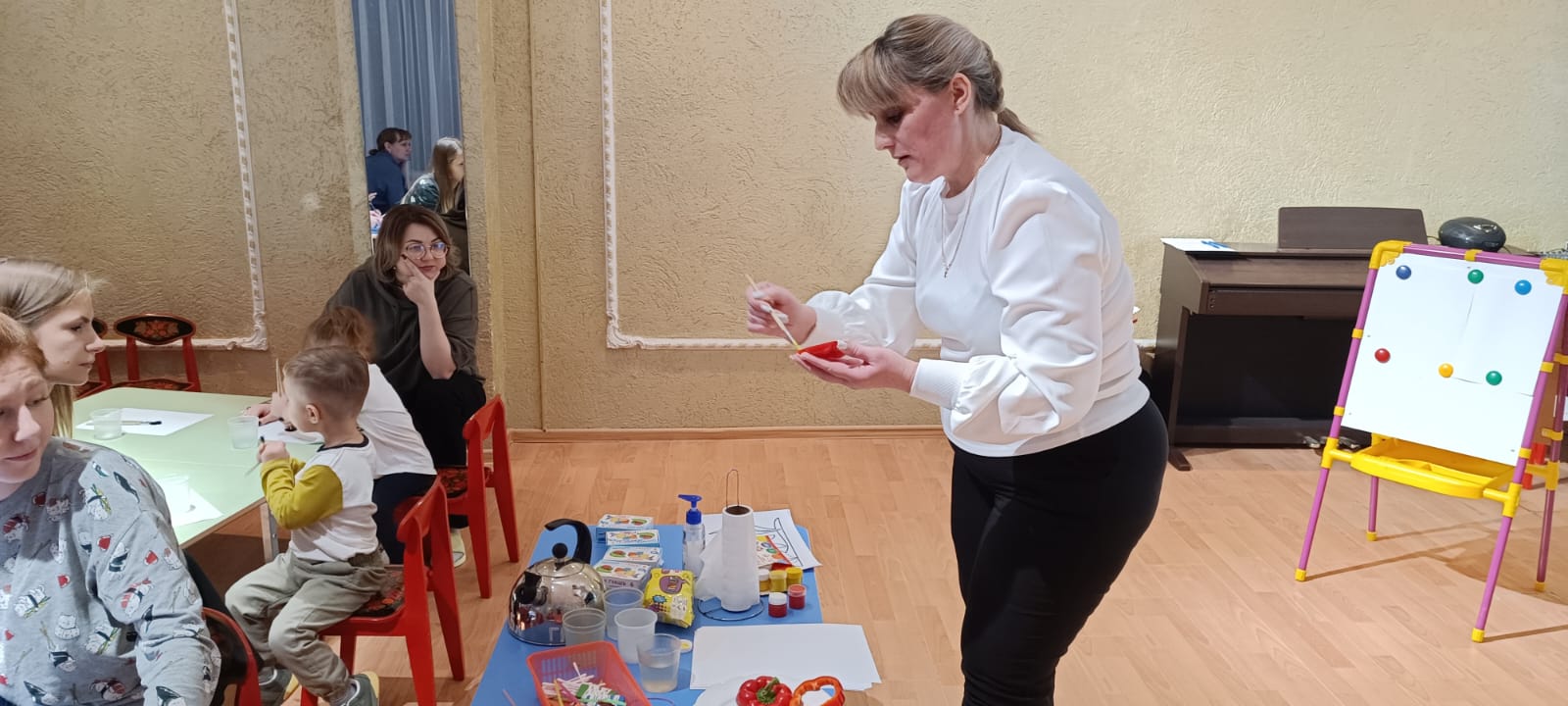 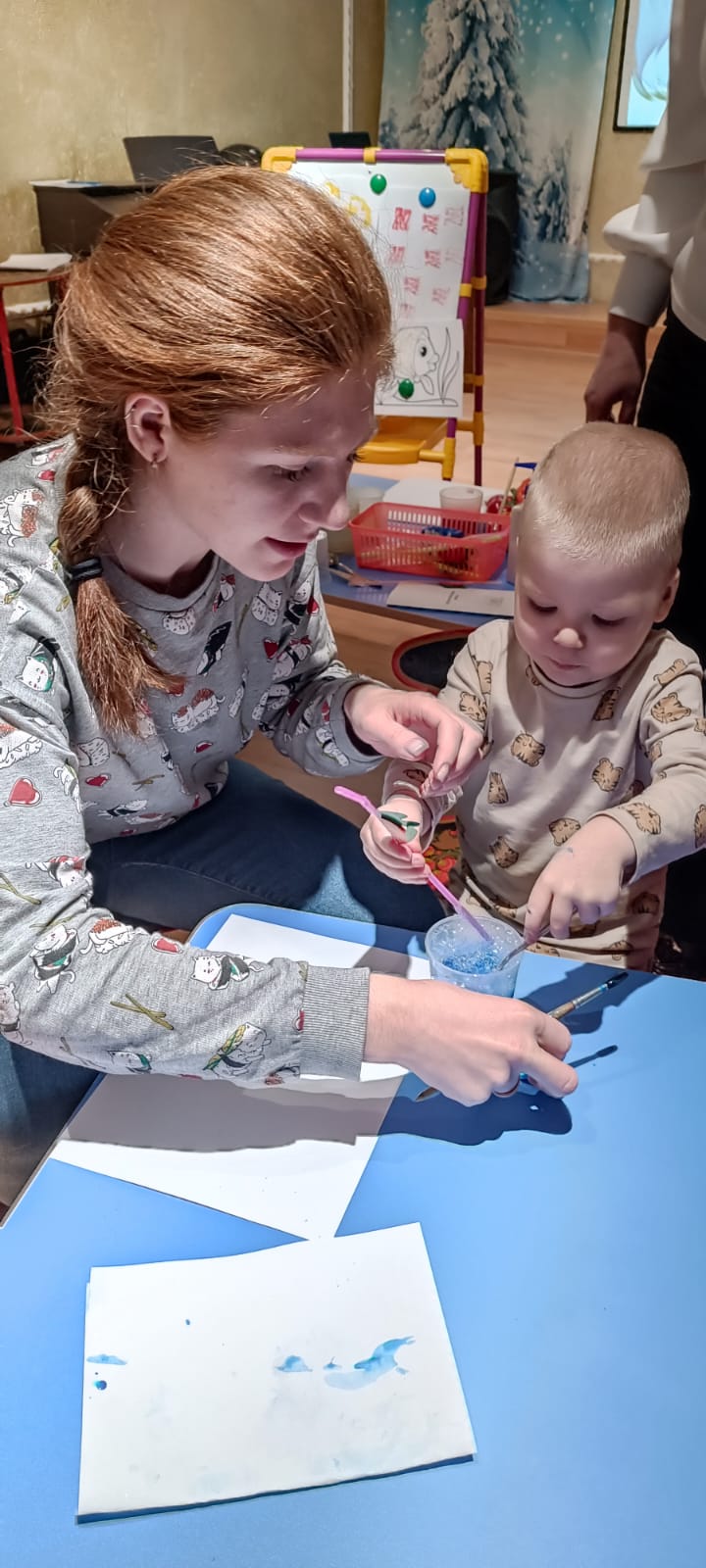 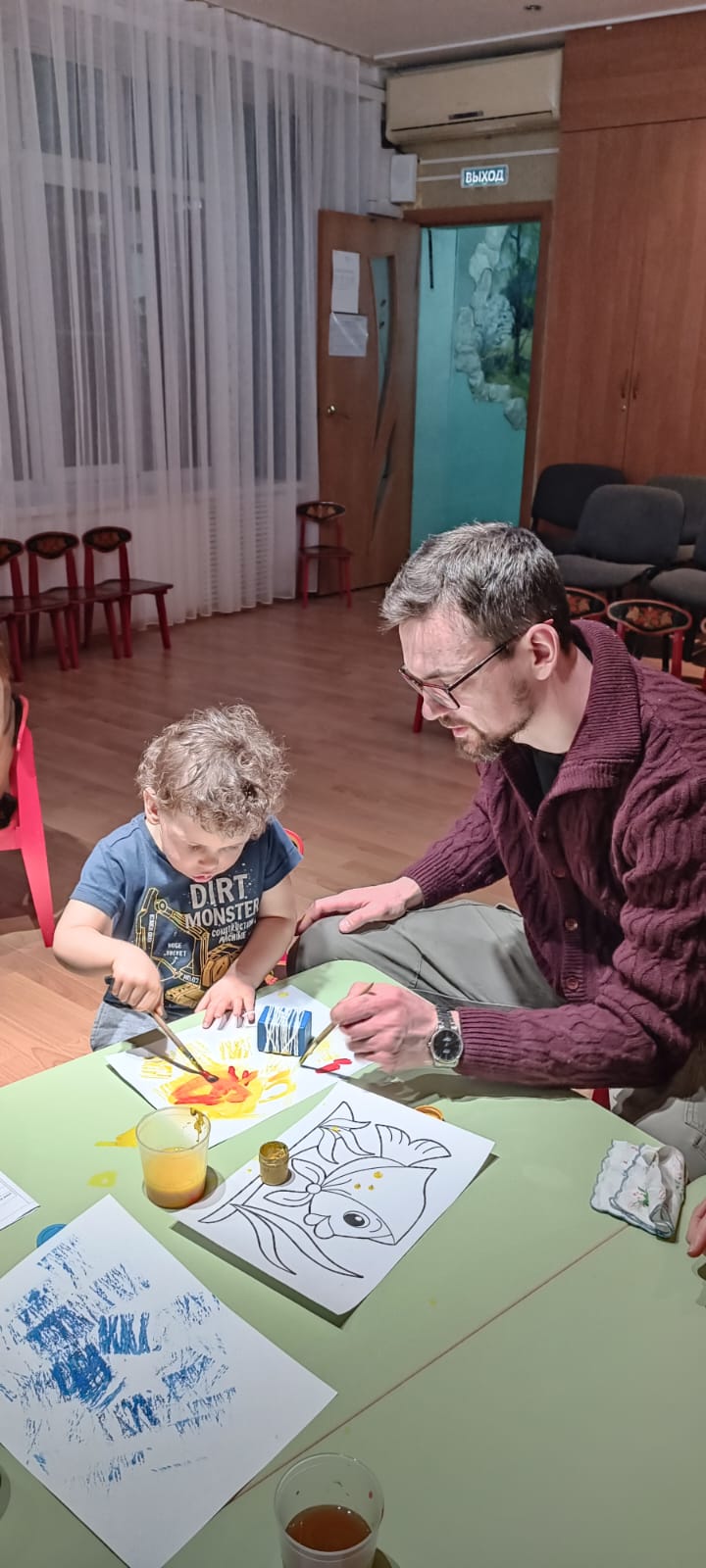 